COMUNICAT DE PRESA                                                                                                                                 Data: 07.04.2023“MODERNIZAREA, DOTAREA ȘI ECHIPAREA INFRASTRUCTURII EDUCAȚIONALE A LICEULUI TEHNOLOGIC MIHAI EMINESCU, COMUNA DUMBRĂVENI,   JUDEȚUL SUCEAVA”        U.A.T. COMUNA DUMBRĂVENI, Județul Suceava, în calitate de BENEFICIAR,  a derulat începand cu data de 22.01.2018 pana la data de 30.11.2022, proiectul MODERNIZAREA, DOTAREA SI ECHIPAREA INFRASTRUCTURII EDUCATIONALE A LICEULUI TEHNOLOGIC MIHAI EMINESCU, COMUNA DUMBRĂVENI, JUD. SUCEAVA”,  cod SMIS 120610, finantat prin Programul Operaţional Regional 2014-2020, Axa prioritară 10.Îmbunătățirea infrastructurii educaționale, Prioritate de investiții 10.1 Investițiile în educație, și  formare, inclusiv în formare profesională, pentru dobândirea de competențe și învățare pe tot parcursul vieții prin dezvoltarea infrastructurilor de educație și formare, Obiectiv Specific 10.2 Creșterea gradului de participare la învăţământul profesional şi tehnic şi învăţare pe tot parcursul vieţii, apel dedicat invatamantului profesional si tehnic si invatarii pe tot parcursul vietii.       Autoritatea de Management al POR - Ministerul Dezvoltării, Lucrarilor Publice si Administratiei. Organism Intermediar al POR - Agentia de Dezvoltare Regionala Nord-Est.        Proiectul implementat in comuna Dumbraveni a avut un impact pozitiv asupra comunitatii locale prin faptul că, a dus la  imbunatatirea infrastructurii si dotarii unitatii de  invatamant beneficiară, contribuind astfel la cresterea gradului de satisfactie a copiilor, a profesorilor și a parintilor , oferind cadrul necesar unei palete de activităţi diverse: de la cele de invatare permanenta, pana la cele cu înaltă ţinută cum ar fi organizarea de cercuri de specialitate, expoziţii, concursuri de specialitate, schimburi de informatii, etc.       Obiectivele realizate în urma implementarii proiectului: MODERNIZAREA, DOTAREA SI ECHIPAREA INFRASTRUCTURII EDUCATIONALE A LICEULUI TEHNOLOGIC MIHAI EMINESCU, COMUNA DUMBRĂVENI, JUD. SUCEAVA”,  sunt urmatoarele:        - Creşterea capacitatii de cuprindere in învăţământul profesional şi tehnic a unui numar de 238 de elevi.        - Îmbunătăţirea stării infrastructurii aferente cladirilor Corp A si Corp C apartinand Liceului Tehnologic Mihai Eminescu, prin lucrări de refacere  a serpatei si a invelitorii  in suprafata 1555 mp, lucrari de izolare termica a planseului pod in suprafata de 1484 mp si a planseului peste subsol in suprafata de 97 mp, refacerea instalatiei electrice si montarea a 350 de corpuri de iluminat economice, lucrari de refacere a instalatiei termice si sanitare.      - Dotari cu echipamente si materiale didactice adecvate procesului educational. Utilarea cu echipamente si materiale didactice, module de invatare si aplicatii practice, pachete de sowtware educationale si seturi de planse tehnice a atelierul mecanic, a atelierul textile si a cabinetelor de informatica si inzestrare salile de clasa cu table inteligente, cu mobilier scolar corespunzator cerintelor de calitate, confort si desing specifice actului de invatamant modern.       SURSE DE FINANȚARE A PROIECTULUI:           I. Valoarea totală a proiectului este de 2.679.079,96 lei, din care:           II. Asistență financiară nerambursabilă F.E.D.R.: 2.625.498,36 lei           III.Contribuția Comunei Dumbraveni: 53.581,60 lei.           Perioada de implementare a proiectului este de 59 luni.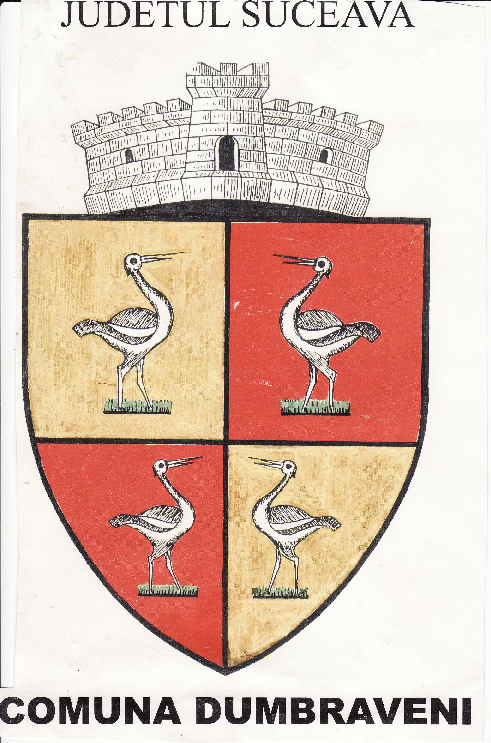 